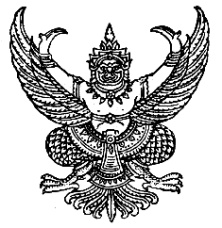 ประกาศโรงเรียนบ้านหนองถ่ม
เรื่อง ประกาศผลการสอบแข่งขันเป็นลูกจ้างชั่วคราว
ตำแหน่งผู้ปฏิบัติงานธุรการโรงเรียน  ปีงบประมาณ  ๒๕๖๒*******************************ด้วย โรงเรียนบ้านหนองถ่ม สำนักงานเขตพื้นที่การศึกษาประถมศึกษาศรีสะเกษเขต1  ดำเนินการสอบคัดเลือกบุคคลเพื่อจ้างเป็นอัตราจ้างผู้ปฏิบัติงานธุรการโรงเรียน ปีงบประมาณ พ.ศ. ๒๕๖๒    ซึ่งได้ทำการสอบคัดเลือก เมื่อวันที่ 26เดือน  พฤศจิกายน  ๒๕๖๑  นั้น จึงขอประกาศผลการสอบคัดเลือกบุคคลเพื่อจ้างเป็นอัตราจ้างผู้ปฏิบัติงานธุรการโรงเรียน ปีงบประมาณ พ.ศ. ๒๕๖๒    ดังต่อไปนี้   	ทั้งนี้ ให้ผู้ที่ได้ลำดับที่  ๑  รายงานตัวและทำสัญญาจ้าง ในวันที่  28  พฤศจิกายน  ๒๕๖๑ เวลา  ๐๙.๓๐ น.  ณ ห้องประชุม โรงเรียนบ้านหนองถ่มประกาศ  ณ  วันที่  27  พฤศจิกายน พ.ศ. ๒๕๖๑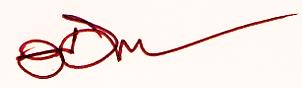 (..นายสำเริง  สิมณี...)ผู้อำนวยการโรงเรียนบ้านหนองถ่มชื่อ – นามสกุลลำดับที่นาย วรากร กมูลธง1